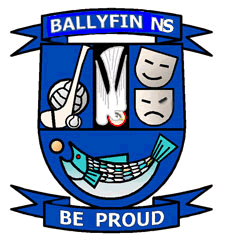      	                            Wellbeing Policy StatementWellbeing is present when a person realises their potential, is resilient in dealing with the normal stresses of their life, takes care of their physical wellbeing and has a sense of purpose,  connection and belonging to a wider community. It is a fluid way of being and needs nurturing throughout life.                                          Wellbeing Committee/Student Council MembersTheresa Gilligan (Third Class)                      Seán Lynch (Third Class)Emer O’Loughlin (Third Class)                      Craig O’Shaughnessy (ThirdClass)Juliette Carroll (Fourth Class)                      Cian Farrell (Fourth Class)Leah Kelly (Fifth Class)                                   Joseph Ryan (Fifth Class)Aimee Kirwan (Sixth Class)                           Seán Dowling (Sixth Class)                                                 Wellbeing Plan of Activities 2021/2022These wellbeing activities have been drawn up by our Student Council who have consulted with their  peers in classes third to sixth.The Student Council met on three occasions so far (26/11/21, 3/12/21 and 10/12/21) and this is the timetabled plan for the school year 2021/2022.December: Chess for fifth to sixth class.                    ●  Teaching pupils from third and fourth class the rules of chess.                     ● Footballs on yard.-Each class will have a designated day for football on yard.                     ● Drama: ” Light at the end of the Tunnel” –Our Covid 19 story.Each class, from junior infants to sixth class will practise their singing/dancing for our upcoming performance of” Light at the end of the tunnel”.                     ● Santa at the Movies: Our Santa at the Movies day complete with popcorn and soft drink/water will take place  in each classroom on Wednesday 15th December.Remember to wear your Christmas jumper!                 ●  Computer Safety: Our online safety talk for third to sixth classes takes place on Thursday 16th  December.January: ● Chess for classes third fourth fifth and sixth(Continue to instruct third and fourth class)                 ●  Footballs on yard- Each class will have a designated day for football on the yard.                   ● Drama:  “Light at the end of the tunnel” – Our Covid 19 Story.Each class from Junior Infants to sixth class will practise their singing for our upcoming performance of  “Light at the end of the tunnel”.                       ●Computer Classes: Computer classes from third to sixth class will take place in the month of January.                     ● Footballs on yard.-Each class will have a designated day for football on yardFebruary:    ● Chess for classes third fourth fifth and sixth(Continue to instruct third and fourth class)                     ●  Drama:  “Light at the end of the tunnel” – Our Covid 19 Story.Each class from Junior Infants to sixth class will practise their singing for our upcoming performance of  “Light at the end of the tunnel”.                    ● Computer Classes: Computer classes from third to sixth class will take place in the month of February.                    ●Table tennis : Table tennis leagues for classes second to sixth class.                     ● Footballs on yard.-Each class will have a designated day for football on yardMarch:          ● Computer Classes: Computer classes from third to sixth class will take place in the month of March..                        ●Table tennis : Table tennis leagues for classes second to sixth class.                       ●Gardening: Gardening for classes First and Second class                       ● Footballs on yard.-Each class will have a designated day for football on yardApril:             ● Computer Classes: Computer classes from third to sixth class will take place in the month of April.                        ●Table tennis : Table tennis leagues for classes second to sixth class.                       ●Gardening: Gardening for classes First and Second class                       ● Footballs on yard.-Each class will have a designated day for football on yard                       ●   Show and Tell:  Pupils bring something of value to them into the classroom and speak to the class as to why it is so special to them.   May:           ●Gardening: Gardening for classes First and Second class                        ● Footballs on yard.-Each class will have a designated day for football on yard                         ●  Table Quiz:  Table Quiz for all classes to take place in the hall.                          ●  Nature Walks around the school and GAA grounds                          ● Soccer Leagues:   Lunchtime soccer leagues on school field. June:              ●Gardening: Gardening for classes First and Second class                         ● Footballs on yard.-Each class will have a designated day for football on yard                         ●  Table Quiz:  Table Quiz for all classes to take place in the hall.                          ●  Nature Walks around the school and GAA grounds                          ● Soccer Leagues:   Lunchtime soccer leagues on school field.                          ●  Picnics: Picnics on the grass for senior classes.                                              Teddy Bear Picnics for the junior classesPlease Note:Our Active School Committee may also organise fun activities during the year.Activities such as Cumann na nBunscol hurling and camogie may go ahead this year